Túrakód: G520_01	/	Táv.: 20,4	/	Frissítve: 2018-02-18Túranév: Szentes térsége / 20-25 km-es edzőkör #1Leírás:20,4 km-es futó „körünk” szinte teljes mértékben szilárd burkolatú talajon, kerékpárúton halad. Ugyanazon az útvonalon jutunk el a fordulópontig, mint vissza A Széchenyi Liget elől indulunk a kerékpárúton. 
(A tréningen figyelemmel kell lennünk az útvonalon lévő, időnként jelentős kerékpárforgalommal!) 
A bicikli utat és a zöld körút turistajelzést kell követnünk a 
451-es út kereszteződéséig, mely a Tisza töltésén található. Közben át kell kelnünk tizenegy útkereszteződésen, melyből kettő a körforgalmaknál alapos körültekintést igényel! Kocogásunkat idáig a rámpa emelkedője színesíti.Itt célszerű az útpadkáján, a forgalommal szemben haladva maradni. A híd járdáján átérve van 60-80 méterünk, hogy a forgalmat figyelemmel kísérve esetleg „lendületből” is átkelhessünk a 451-es főúton, hogy a töltésen Csongrád felé rójuk kilométereinket tovább. A vasútátjárónál fénysorompó segít a biztonságos átkelésben. A Kisréti Gátőrházat elhagyva a holtág mellé, a mentett oldali rámpán lefutva haladjunk, a vízzel párhuzamosan fekvő „aszfaltcsíkon” a fordulóig! Egy ártézi kutat kell keresnünk bal oldalunkon.Itt frissíteni is tudunk, mielőtt visszafordulnánk, hogy a már befutott nyomvonalat követve érjünk kiindulási pontunkra. Feldolgozták: Vukovich Sándor (Vuki), 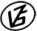 Tapasztalataidat, élményeidet őrömmel fogadjuk! 
(Fotó és videó anyagokat is várunk.)